Prilozi uz zahtjev:preslika Izvoda iz sudskog registra/Obrtnicu/Rješenje o upisu u Upisnik poljoprivrednih gospodarstava,presliku računa ovlaštene projektantske tvrtke za izvršenu izradu glavnog i/ili izvedbenog projekta gospodarske građevine za dobivanje potvrdnice s dokazom o izvršenom plaćanju,presliku građevinske dozvole ili drugog odgovarajućeg akta.Temeljem čl. 7. Zakona o zaštiti osobnih podataka („Narodne novine“ broj  103/03., 118/06., 41/08., 130/11. I 106/12.), podnositelj zahtjeva daje izričitu privolu za prikupljanje i obrađivanje osobnih podataka navedenih u ovom obrascu u svrhu:sufinanciranja glavnih građevinskih projekata javnog i privatnog sektora od strane Koprivničko-križevačke županije, kao voditelja obrade osobnih podataka,ustupanja podataka nadležnom Ministarstvu,obavještavanja o provođenju stručnih edukacija iz područja gospodarstva i drugim temama vezanim za unapređenje poslovanja.Mjesto i datum:						Potpis i pečat:KOPRIVNIČKO-KRIŽEVAČKA ŽUPANIJAUpravni odjel za gospodarstvo, komunalne djelatnosti i poljoprivreduKOPRIVNIČKO-KRIŽEVAČKA ŽUPANIJAUpravni odjel za gospodarstvo, komunalne djelatnosti i poljoprivreduOBRAZACT 100004ZAHTJEV – POTICANJE IZGRADNJE GOSPODARSKIH GRAĐEVINA SUFINANCIRANJEM GLAVNIH GRAĐEVINSKIH PROJEKATA JAVNOG I PRIVATNOG SEKTORAZAHTJEV – POTICANJE IZGRADNJE GOSPODARSKIH GRAĐEVINA SUFINANCIRANJEM GLAVNIH GRAĐEVINSKIH PROJEKATA JAVNOG I PRIVATNOG SEKTORAPODACI O PODNOSITELJU ZAHTJEVAPODACI O PODNOSITELJU ZAHTJEVANAZIV PODNOSITELJA ZAHTJEVANAZIV PODNOSITELJA ZAHTJEVAADRESAADRESAOIBOIBMIBPGMIBPGKONTAKT OSOBAKONTAKT OSOBAtel./mob.tel./mob.e-maile-mailPOSLOVNA BANKAPOSLOVNA BANKAIBANIBANBroj računa / izvedbene situacijeIzdavatelj računaIznos računa bez PDV-aUkupni iznos računaSVEUKUPNOSVEUKUPNO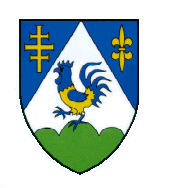 